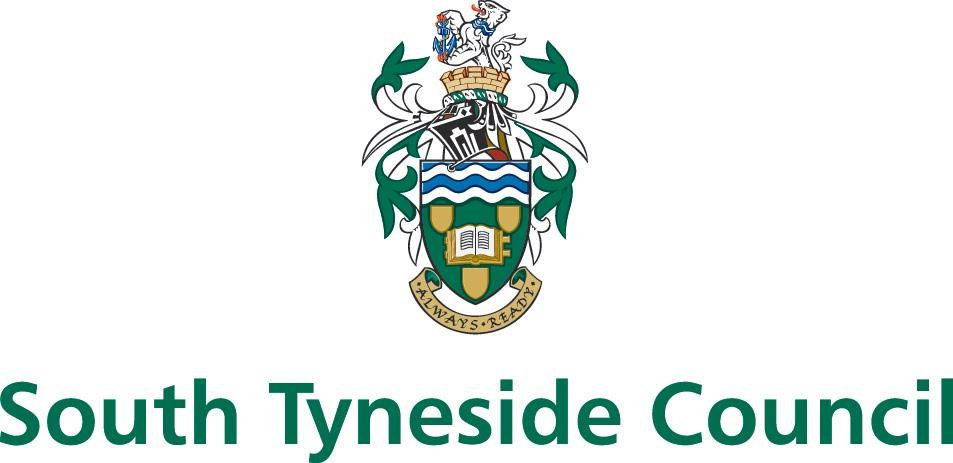 CHILDREN, ADULTS AND HEALTH PERSON SPECIFICATIONPOST TITLE:	Literacy Lead – With Responsibility for Key Stage 2 (Mosaic Federation)GRADE:		MPS/UPS + TLR2B[A]	TRAINING AND QUALIFICATIONS[B]	EXPERIENCE OF TEACHING AND SCHOOL MANAGEMENT[C]	PROFESSIONAL KNOWLEDGE AND UNDERSTANDINGApplicants should be able to demonstrate a good knowledge and understanding of the following areas relevant to the specific phase. [D]	PERSONAL SKILLS AND ABILITIESApplicants should be able to provide evidence that they have the necessary personal skills and abilities required by the post:[E]	OTHER REQUIREMENTS[F]	CONFIDENTIAL REFERENCES AND REPORTSEssentialDesirableSourceA- applicationI - interviewR - referencesP - presentationT - task observationQualified teacher statusADegreeAHigher degree APost-entry curriculum or management qualificationAParticipation in a range of relevant in-service training within the last three years?EssentialDesirableLeadership experience at subject levelASuccessful leadership experience at whole school level ASubstantive specific teaching experience in at least one of the following areas: Early Years Foundation Stage, Key Stage 1, Key Stage 2, Key Stage 3 within the last 3 yearsA,P,IExperience of teaching in more than one Key Stage A,P,IEvidence of effective  teaching experience in Year 6 or KS3A,P,IEvidence of outstanding teaching and learningA,P,IExperience of teaching literacy to a high standardA,PIExperience of delivering school improvement planning and measuring impact.A,P,IEssentialDesirableSourcePupils’ educational developmentA, P, ISchool leadership and managementA, P, IKnowledge of curriculum and assessment, including subjects and cross curricular aspects in Early Years Foundation Stage, Key Stage 1 and Key Stage A, P, IEffective teaching and learning strategiesA, P, ISchool improvement strategiesA, P, ILocal and national policies, priorities and statutory frameworksP, IKnowledge and understanding of teaching phonics and readingA, P, IKnowledge and understanding of progression in grammar and spellingA,P,IStrong ICT knowledge and understanding of ICT curriculum A,{,IEssentialDesirableCommunication – effective verbal, written and listening skillsA, P, IOutstanding interpersonal skills, including a good sense of humourP, IHigh levels of enthusiasm and motivationP, IICT literate with an awareness of recent and relevant applicationsA, P, IAbility to motivate and enthuse others?Application forms should be completed in fullAPersonal statement should be clear and conciseAShould address the criteria identified in the person specificationAEssentialWritten reference(s) onlyConfirming professional & personal knowledge, skills & abilities referred to abovePositive recommendation from current employer     Enhanced clearance from the Disclosure and Barring Service